План контрольной работы для промежуточной аттестациипо химии для 8-х классов (40  минут)Демоверсияконтрольной работы по химиидля промежуточной аттестации учащихся 8 класса 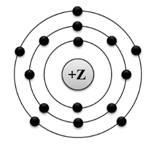 1. На приведённом рисунке изображена модель атомаА) бораБ) фосфораВ) мышьякаГ) брома2.Шесть электронов находятся на внешнем энергетическом уровне атомаа) серебро                                      б) углерода      в) хром                                           г) серы3.Ряд чисел 2,8,4 соответствует распределению электронов по энергетическим уровням атомаа) алюминия                                   б) фосфора            в) кремния                                      г) фтора4.Атом кислорода проявляет степень окисления +2 в соединенииа) OF2                                             б) Na2O             в) KOH                                           г) H2O25. Выберите соединение с ковалентной полярной связьюа) O2                                                б) PH3             в) NaBr                                            г) F26. Верны ли суждения о чистых веществах и смесях?А. Прозрачный яблочный сок является чистым веществом.Б. Молоко является однородной смесью.1) верно только А2) верно только Б3) верны оба суждения4) оба суждения неверны7.Выберите формулу оксида железа (II) а) Fe2O3                                       б) Fe3O4         в) FeO                                          г) ОF2  8.Уравнение реакции замещенияа) Mg + 2HCl = MgCl2 + H2          б) MgO + H2SO4 = MgSO4 + H2Oв) Al(OH)3 = Al2O3 + H2O              г) Fe + S = FeS9.Оксид кальция реагирует с а) HNO2                                                              б) Na2O                          в) Ag                                                                      г) ZnSO410.Выберите формулу сильного электролитаа) HCl                                        б) Mg3(PO4)2   в) Mg(OH)2                                г) FeO11.Выберите уравнение электролитической диссоциации для Ca(NO3)2а) Ca (NO3)2 = Ca 2+ + NO3-             б) Ca (NO3)2 = Ca + 2 NO3в)  Ca (NO3)2 = Ca 2+ + 6 NO-          г) Ca (NO3)2 =  Ca 2+ + 2 NO3-    12.Выберите краткое ионное уравнение для реакции 2NaОН + Н2SО4 = Na2SО4 + 2Н2О         _а) ОН + Н+= Н2О                   б) 2NaОН + 2 Н+= 2Na++ 2Н2Ов) 2ОН- + 2Н+= 2Н2О            г) 2Na++ 2ОН-+ 2 Н++ SО42-= 2Na++SО42-+2Н2О13.В лаборатории кислород получаюта) разделением воздуха                 б) разложением KMnO4в) электролизом H2O                     г) взаимодействием калия с водой14. На какой диаграмме распределение массовых долей элементов соответствует количественному составу карбоната кальция?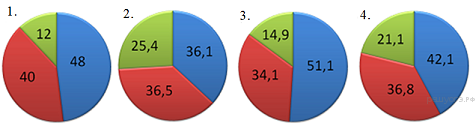 15. Газ выделяется в ходе реакций между:а) серной кислотой и карбонатом кальция;    б) серной кислотой и гидроксидом кальция;в) сульфатом цинка и гидроксидом натрия;г) сульфатом натрия и соляной кислотой.16. Для ряда химических элементов фосфор → кремний → алюминий характерны следующие закономерности изменения характеристик:1) увеличение числа электронных слоёв2) уменьшение числа электронов во внешнем слое3) усиление восстановительной способности4) увеличение заряда ядра атома5) увеличение числа протонов в ядре17.Установите соответствие между формулой вещества и его принадлежностью к определенному классу неорганических соединений.КЛАСС ВЕЩЕСТВА:                               ФОРМУЛА ВЕЩЕСТВА:1) оксиды                                               а) HNO2                               г) Mg(NO3)22) основания                                          б) NaHSO4                        д)  Fe(OH)33) кислоты                                              в) Mg(OH)NO3            е) P2O5                         4) средние соли   18. Смешали 80 г воды и 20 г поваренной соли. Вычислите массовую долю соли в полученном растворе. Ответ дайте в процентах с точностью до целых.Номер заданияКод КЭСРасшифровка КЭСПроверяемое умение⃰Тип задания⃰⃰ ⃰Уровень сложностиПримерное время выполнения задания, мин11.1Строение атома. Строение электронных оболочек атомов первых 20 элементов Периодической системы Д.И. Менделеева.Характеризовать химические элементы (от водорода до кальция) на основе их положения в Периодической системе химических элементов Д.И. Менделеева и особенностей строения их атомов ВО Б121.2Периодический закон и Периодическая система химических элементов Д.И. Менделеева.Понимать смысл основных законов и теорий химии- Периодический закон Д.И. МенделееваВО Б131.2Периодический закон и Периодическая система химических элементов Д.И. Менделеева.Знать/понимать: важнейшие химические понятия: вещество, химический элемент, атом, молекула.ВО Б141.4.Валентность химических элементов. Степень окисления химических элементовОпределять степень окисления элемента в соединенииВО Б151.32.4.3Строение веществ. Химическая связь: ковалентная (полярная и неполярная), ионная, металлическаяОпределять вид химической связи в соединенияхВОБ164.1.Разделение смесей и очистка веществ. Приготовление растворовЗнать способы очистки веществ. Уметь характеризовать вещество и смесь.ВОБ271.62.4.4Основные классы неорганических веществ. Определять/классифицировать: принадлежность веществ к определенному классусоединений.ВОБ182.22.4.5Классификация химических реакций по различным признакам.Определять/классифицировать: типы химических реакцийВОБ292.22.3.3Классификация химических реакций по различным признакам: числу и составу исходных и полученных веществ, изменению степеней окисления химических элементов, поглощению и выделению энергии.Характеризовать: химические свойства основных классов неорганическихвеществ (оксидов, кислот, основанийи солей);ВОБ1102.32.3.3Электролиты и неэлектролиты.Объяснять: сущность процесса электролитической диссоциациии реакций ионного обмена.ВОБ1112.42.52.3.3Катионы и анионы. Электролитическая диссоциация кислот, щелочей и солей (средних). Реакции ионного обмена и условия их осуществленияОбъяснять: сущность процесса электролитической диссоциациии реакций ионного обмена.ВОБ2122.52.4.6Реакции ионного обмена и условия их осуществленияОпределять/классифицировать: возможность протекания реакций ионного обменаВОБ2134.32.7.3Получение газообразных веществ. Качественные реакции на газообразные вещества (кислород, водород, углекислый газ, аммиак)Проводить опыты / распознавать опытным путем: газообразные вещества: кислород, водород, углекислый газ, аммиак.ВОБ2144.5.32.8.3Вычисление количества вещества, массы или объема вещества по количеству вещества, массе или объему одного из реагентов или продуктов реакцииВычислять:количество вещества, объём или массу вещества по количеству вещества, объёму или массе реагентов или продуктов реакции.ВОБ7153.2Химические свойства сложных веществСоставлять:уравнения химических реакцийВОБ3161.2.2.Закономерности изменения свойств элементов и их соединений в связи с положением в Периодической системе химических элементов Д.И. МенделееваОбъяснять закономерности изменения свойств элементов в пределах малых периодов и главных подгруппВОБ3171.62.4.5Атомы и молекулы. Химический элемент. Простые и сложные вещества. Основные классы неорганических веществ. Номенклатура неорганических соединенийОпределять/классифицировать: принадлежность веществ к определенному классусоединений;ВОП3184.5.2.Вычисления массовой доли растворенного вещества в раствореВычислять массовую долю вещества в раствореРОП6